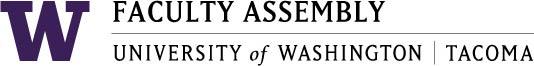 AgendaFaculty Affairs Committee MeetingApril 12, 2018 12:30pm-1:30pm SCI 104Consent Agenda & Approval of MinutesMeeting materials: February 16, 2018  and March 8, 2018 Faculty Affairs Committee Minutes placeholderAdjournItems from previous agendas:Non-competitive Hiring Policy Teaching Evaluation Policy DraftClimate Survey UpdateParking – Determine next steps in new plan to collaborate with students. Childcare – Determine next steps in new plan to collaborate with students. Sound Transit – Still need to form a plan – may also be best to collaborate with students. Faculty Affairs Committee Meetings Spring 2018:Thursday, May 10, 2018      12:30-1:30pm	  SCI 104Thursday, June 7, 2018 	       12:30-1:30pm	  SCI 104